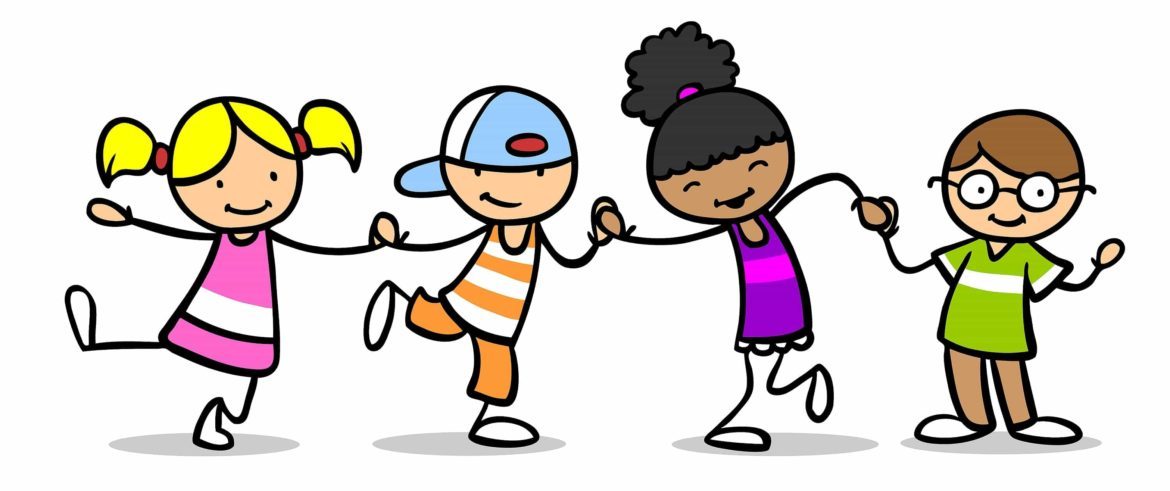 UČENJE SKOZI GIBANJENavodila: Sodelujeta 2 igralca, ki imata enake predloge. Postavita se drug proti drugemu. Eden naredi gib, drugi za njim ponovi.  Težavnost se lahko stopnjuje. Kreativnost tudi  .Cilji igre:  V igri se razvija spomin, koordinacija, zrcaljenje, križnost, kreativno mišljenje, smeri, zabava,…stimulira vse povezave v možganih.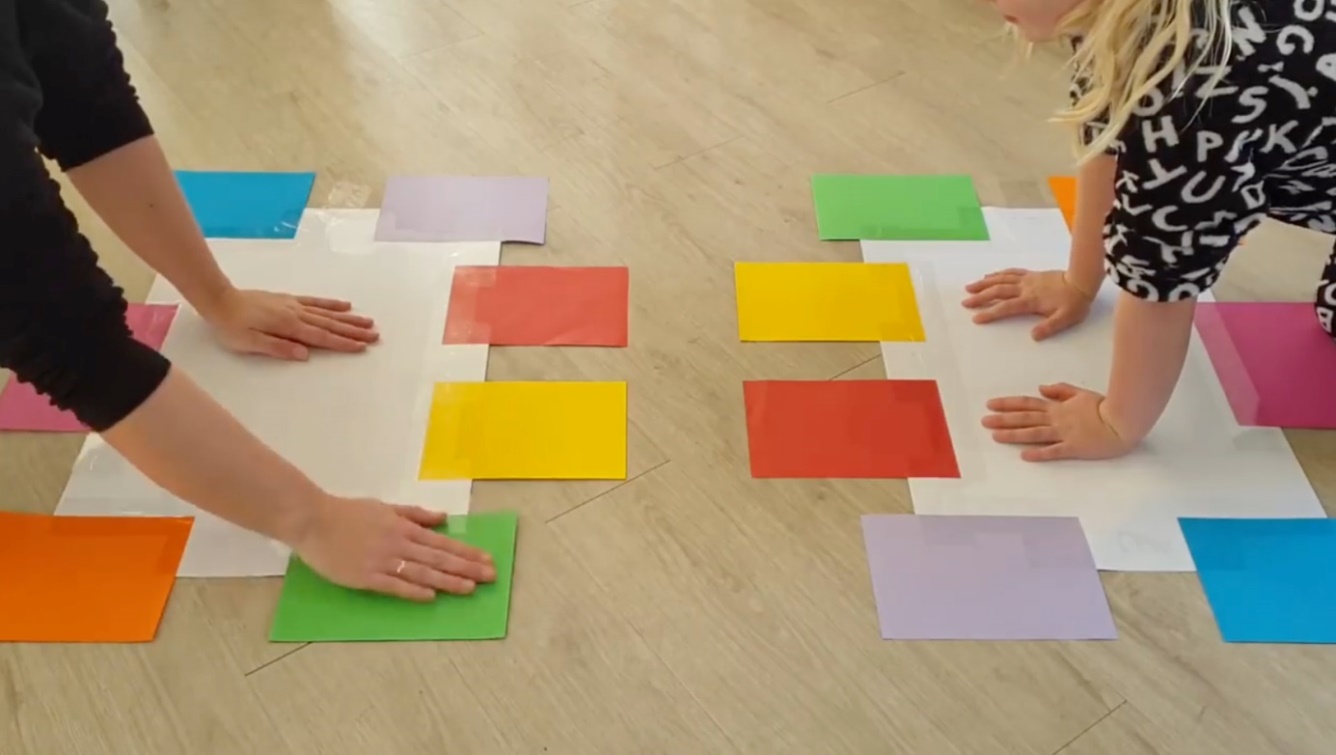 POVEZAVA: https://www.facebook.com/kinderkinesiologie/videos/1363217783881059/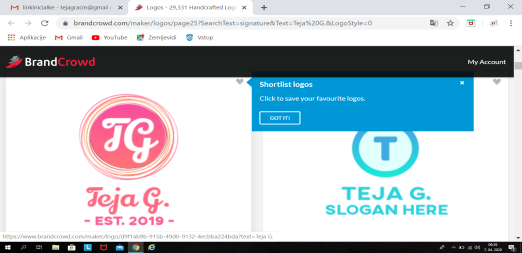 Pripravila: dr. Teja Gracin, mag. prof. inkluz. ped.